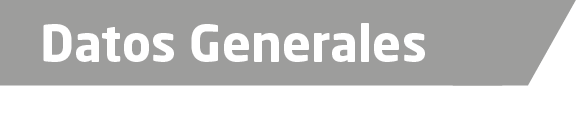 Nombre: Verónica Ruiz TorresGrado de Escolaridad: LicenciaturaCédula Profesional: 3275743Teléfono Celular: 2288149428Correo Electrónico: canirovert@live.com.mxDatos GeneralesFormación Académica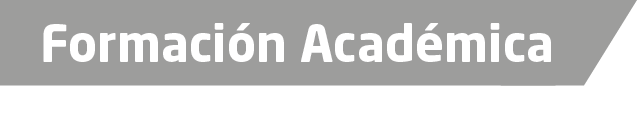  1991-1995Universidad Veracruzana Facultad de Derecho Xalapa, Ver.- Estudios de Licenciatura en Derecho.Enero 2000 – Mayo 2000Instituto de Ciencias Jurídicas de la Universidad Veracruzana.- Diplomado en Amparo2003 – 2005Instituto Universitario Puebla, Xalapa, Ver. Maestría Psicología Jurídica y Criminología (Pasante)Trayectoria Profesional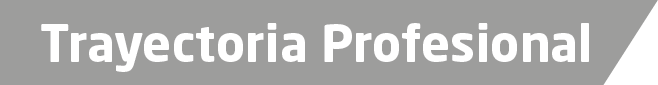 2008-2010Oficial Administrativo en Agencia Segunda Especializada en Responsabilidad Juvenil y Conciliación.2010-2013Oficial Secretario en Agencia Segunda Especializada en Responsabilidad Juvenil y Conciliación.2013-Nov.2014Oficial Secretario en Agencia Cuarta Investigadora.2015 – 2016Oficial Secretario en Agencia Cuarta Especializada en Responsabilidad Juvenil y Conciliación.2016 - 2017 Fiscal Octava Orientadora en la Unidad de Atención Temprana en el D-XI Xalapa, Ver.A de Conocimiento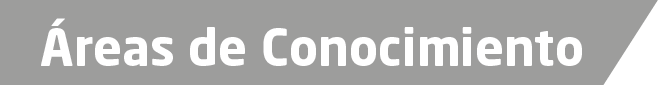 Derecho ConstitucionalDerecho CivilDerecho Penal